Januar 2024Liebe Bachelorstudierende des Sachunterrichts,wer im Institut für Sachunterricht in der Zeit zwischen November 2024 und Oktober 2025 eine Bachelorarbeit anfertigen möchte, bewirbt sich mit einer kurzen Projektskizze (siehe Anhang oder Homepage). Neben Ihrer ersten Forschungsidee und zentraler Literatur geben Sie darauf auch Ihre Wunschbetreuerinnen an. Bei Fragen und Unsicherheiten in Bezug auf Ihre Idee nehmen Sie bitte rechtzeitig Kontakt zu dieser Dozentin auf, in der Sprechstunde werden Sie dann entsprechend beraten. Bewerbungsschluss: 1. Juni 2024Das Team des Instituts für Sachunterricht entscheidet über die Annahme und Verteilung der Betreuung und Begutachtung Ihrer Abschlussarbeit auf der Grundlage Ihres Bewerbungsbogens. Sie erhalten bis zum 15. Juni 2024 eine Rückmeldung per Mail, ob und von wem die Arbeit betreut werden kann. Wir können aufgrund der zur Verfügung stehenden Kapazitäten nicht garantieren, dass Sie einen Platz erhalten und auch nicht, dass wir Ihre Betreuungswünsche realisieren können. Erhalten Sie mit der Antwortmail auf Ihre Bewerbung bis zum 15. Juni 2024 ein Betreuungsangebot, können Sie dieses auch ablehnen, wenn Sie mit den zugeordneten Betreuerinnen nicht einverstanden sind. Bitte haben Sie aber Verständnis dafür, dass dann der Platz verfällt. Für die Betreuung stehen folgende Kolleginnen der Didaktik des Sachunterrichts zur Verfügung: Das hier skizzierte Verfahren gilt nur für die Anfertigung einer Abschlussarbeit in der Didaktik des Sachunterrichts bei den oben genannten Dozentinnen. Bitte beachten Sie, dass die Dozentinnen und Dozenten aller Module Ihres Sachunterrichtsstudiengangs auch Ihre Abschlussarbeit betreuen können. Kolleginnen und Kollegen anderer Institute, die Module für das Studienfach Sachunterricht anbieten, stehen hier also ebenfalls zur Verfügung. Bitte erkundigen Sie sich, wie dort die Übernahme von Abschlussarbeiten geregelt ist.  Es ist selbstverständlich auch möglich, dass Dozierende anderer Institute gemeinsam mit den Kolleginnen der Didaktik des Sachunterrichts die Arbeiten begutachten und betreuen. Dann bewerben Sie sich bitte trotzdem bei uns und vermerken es entsprechend.Bitte beachten Sie für Ihre Bewerbung die Anforderungen, die wir innerhalb unseres Instituts an Bachelor-arbeiten stellen (siehe Anhang). Sie sind die Grundlage für die Bewertung der Bewerbungen und die Platzvergabe.
Den Bewerbungsbogen für die BA-Arbeit speichern Sie bitte so ab: Nachname_Bew_BA24 und senden ihn bis 01.06.24 per Mail an julia.menger@uni-flensburg.de.Später eingereichte Bewerbungen können nicht berücksichtigt werden.Viele Grüße,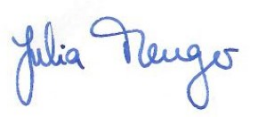  Projektbeschreibung:   (Idee, Ziele, Methoden, Untersuchungsdesign, Rahmenbedingungen ..., max. 1500 Zeichen)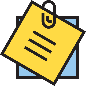 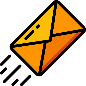 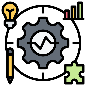 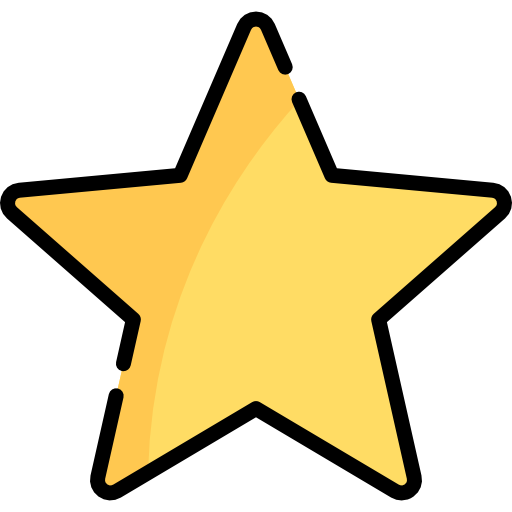 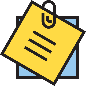 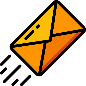 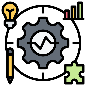 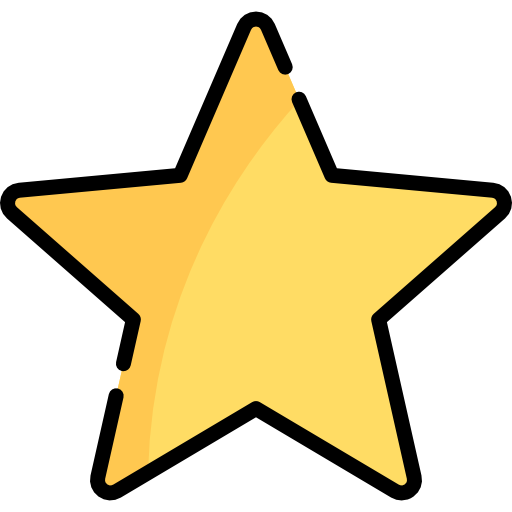 Prof. Dr. Beate BlaseioDr. Leena BrüttDr. Julia MengerLaura MoosmannDr. Claudia PlinzDr. Karen RieckAriane Springfeld